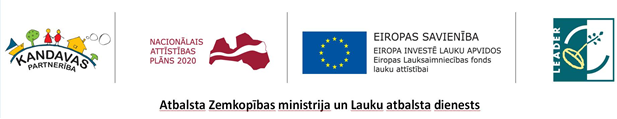 Kandavas Partnerības LEADER projektu iesniegumu konkursa 6.kārta no 2018.gada 19.janvāra līdz 19.februārimAtbalsta pretendenta pašnovērtējums par projekta atbilstību vietējās attīstības stratēģijā attiecīgajā Rīcībā noteiktajiem projektu vērtēšanas kritērijiemPROJEKTA NOSAUKUMS: ___________________________________________________________________________________________________1.Rīcība “Atbalsts uzņēmējdarbības (izņemot tūrisma jomu) uzsākšanai un attīstībai”(Atbalsta pretendents pats novērtē savu projektu atbilstoši vērtēšanas kritērijiem, aizpildot kolonnu “Pašnovērtējums”)Datums: Vārds, uzvārds, paraksts: Kandavas Partnerības LEADER projektu iesniegumu konkursa 6.kārta no 2018.gada 19.janvāra līdz 19.februārimAtbalsta pretendenta pašnovērtējumspar projekta atbilstību vietējās attīstības stratēģijā attiecīgajā Rīcībā noteiktajiem projektu vērtēšanas kritērijiemPROJEKTA NOSAUKUMS: ___________________________________________________________________________________________________Rīcība  „Atbalsts uzņēmējdarbībai tūrisma jomā”(Atbalsta pretendents pats novērtē savu projektu atbilstoši vērtēšanas kritērijiem, aizpildot kolonnu “Pašnovērtējums”)Datums: Vārds, uzvārds, paraksts: Kandavas Partnerības LEADER projektu iesniegumu konkursa 6.kārta no 2018.gada 19.janvāra līdz 19.februārimAtbalsta pretendenta pašnovērtējums par projekta atbilstību vietējās attīstības stratēģijā attiecīgajā Rīcībā noteiktajiem projektu vērtēšanas kritērijiemPROJEKTA NOSAUKUMS: ___________________________________________________________________________________________________5.Rīcība “Atbalsts sabiedrisko aktivitāšu nodrošināšanai” (Atbalsta pretendents pats novērtē savu projektu atbilstoši vērtēšanas kritērijiem, aizpildot kolonnu “Pašnovērtējums”)Datums: Vārds, uzvārds, paraksts: Kandavas Partnerības LEADER projektu iesniegumu konkursa 6.kārta no 2018.gada 19.janvāra līdz 19.februārimAtbalsta pretendenta pašnovērtējums par projekta atbilstību vietējās attīstības stratēģijā attiecīgajā Rīcībā noteiktajiem projektu vērtēšanas kritērijiemPROJEKTA NOSAUKUMS: ___________________________________________________________________________________________________6.Rīcība “Atbalsts izglītojošiem pasākumiem” (Atbalsta pretendents pats novērtē savu projektu atbilstoši vērtēšanas kritērijiem, aizpildot kolonnu “Pašnovērtējums”)Datums: Vārds, uzvārds, paraksts:  Nr.p.k.KritērijsMaksimālais punktu skaitsMaksimālais punktu skaitsSkaidrojums/ informācijas definējumiProjekta iesnieguma sadaļaPašnovērtējumsNr.p.k.KritērijsSkaidrojums/ informācijas definējumiProjekta iesnieguma sadaļaPašnovērtējums1.Atbilstības kritērijs1.Atbilstības kritērijs1.Atbilstības kritērijs1.Atbilstības kritērijs1.Atbilstības kritērijs1.Atbilstības kritērijs1.1.Projekts ir izstrādāts pamatojoties uz Kandavas Partnerības attīstības stratēģiju un tas atbilst šīs Rīcības mērķim, aktivitātēm22Projekta iesniegums, kas neatbilst Kandavas Partnerības attīstības stratēģijai un  Rīcības plānā norādītajai Rīcībai tālāk netiek vērtēts.Vērtējums: 2 punkti - atbilst,                     0 punkti – neatbilstKopumā2.Kvalitatīvie kritēriji2.Kvalitatīvie kritēriji2.Kvalitatīvie kritēriji2.Kvalitatīvie kritēriji2.Kvalitatīvie kritēriji2.Kvalitatīvie kritēriji2.1. Projekta iesniegumā plānotās aktivitātes ir skaidri definētas2Aktivitātes ir skaidras un atbilstošas projekta mērķim.2. Pieteikumā ir norādīti riski un to novēršanas paņēmieni. Vērtējums: no 0 līdz 2 punktiem (ar vērtēšanas soli 0,5 punkti)Aktivitātes ir skaidras un atbilstošas projekta mērķim.2. Pieteikumā ir norādīti riski un to novēršanas paņēmieni. Vērtējums: no 0 līdz 2 punktiem (ar vērtēšanas soli 0,5 punkti)B.5, B.6; B.8; B.9; 2.2.Ir pamatota produkta/ pakalpojuma vajadzība tirgū (patērētājam)2Aprakstā ir informācija, ka produktam/pakalpojumam ir pietiekams pircēju daudzums, pietiekams pieprasītais apjoms, lai nodrošinātu un uzturētu produktu/pakalpojumu.  2. Ir saprotama produkta/pakalpojuma pieejamība vietējiem iedzīvotājiem-pakalpojuma vieta ir sasniedzama. Vērtējums: no 0 līdz 2 punktiem (ar vērtēšanas soli 0,5 punkti)Aprakstā ir informācija, ka produktam/pakalpojumam ir pietiekams pircēju daudzums, pietiekams pieprasītais apjoms, lai nodrošinātu un uzturētu produktu/pakalpojumu.  2. Ir saprotama produkta/pakalpojuma pieejamība vietējiem iedzīvotājiem-pakalpojuma vieta ir sasniedzama. Vērtējums: no 0 līdz 2 punktiem (ar vērtēšanas soli 0,5 punkti)B.6; C.12.3.Projekts sekmēs produktu/ pakalpojumu noieta tirgus palielināšanos 2Aprakstīts saražotās produkcijas vai pakalpojuma noieta tirgus - veikta tirgus izpēte. Projekta iesniegumam jāpievieno tirgus izpētes apkopojums.Norādīta informācija kā tiks popularizēts produkts, pakalpojums.3. Ir pamatots produktu/pakalpojumu tirgus apjoma palielinājums. Vērtējums: no 0 līdz 2 punktiem (ar vērtēšanas soli 0,5 punkti)Aprakstīts saražotās produkcijas vai pakalpojuma noieta tirgus - veikta tirgus izpēte. Projekta iesniegumam jāpievieno tirgus izpētes apkopojums.Norādīta informācija kā tiks popularizēts produkts, pakalpojums.3. Ir pamatots produktu/pakalpojumu tirgus apjoma palielinājums. Vērtējums: no 0 līdz 2 punktiem (ar vērtēšanas soli 0,5 punkti)B.6; B.13; B.152.4. Projekta rezultātu uzturēšana pēc projekta īstenošanas2Projekta iesniegumā aprakstīts kā atbalsta pretendents uzturēs rezultātu pēc projekta ieviešanas ilgtermiņā.Ir saprotami un pārbaudāmi ieņēmumu avoti. Ja ir partneri, ir notikusi vienošanās, ir aprakstīta sadarbība. Projekta iesniegumam jāpievieno apliecinājums par sadarbību.Vērtējums: no 0 līdz 2 punktiem (ar vērtēšanas soli 0,5 punkti)Projekta iesniegumā aprakstīts kā atbalsta pretendents uzturēs rezultātu pēc projekta ieviešanas ilgtermiņā.Ir saprotami un pārbaudāmi ieņēmumu avoti. Ja ir partneri, ir notikusi vienošanās, ir aprakstīta sadarbība. Projekta iesniegumam jāpievieno apliecinājums par sadarbību.Vērtējums: no 0 līdz 2 punktiem (ar vērtēšanas soli 0,5 punkti)B.4., B.6;B.15, C.2,C.3.2.5.Projekts balstīts uz vietējā teritorijā esošo resursu un potenciāla izmantošanu21. Tiek vērtēts vai projekta rezultāts ir vērsts, piem., uz vietējo produktu/pakalpojumu izmantošanu, savstarpējo sadarbību.  2. Projekta iesniegumam jāpievieno apliecinājums par vietējo produktu/pakalpojumu izmantošanu.Vērtējums: no 0 līdz 2 punktiem (ar vērtēšanas soli 0,5 punkti)1. Tiek vērtēts vai projekta rezultāts ir vērsts, piem., uz vietējo produktu/pakalpojumu izmantošanu, savstarpējo sadarbību.  2. Projekta iesniegumam jāpievieno apliecinājums par vietējo produktu/pakalpojumu izmantošanu.Vērtējums: no 0 līdz 2 punktiem (ar vērtēšanas soli 0,5 punkti)B3; B.6;B.152.6.Projekta ietvaros paredzētās investīcijas vērstas  uz lauksaimniecības produktu pārstrādi2Ir vērstas uz lauksaimniecības produktu pārstrādi- 2 punkti;Nav vērstas uz lauksaimniecības produktu pārstrādi- 0 punkti.Ir vērstas uz lauksaimniecības produktu pārstrādi- 2 punkti;Nav vērstas uz lauksaimniecības produktu pārstrādi- 0 punkti.B.4., B.6; B.142.7.Projekta rezultātā jaunradīto darba vietu skaits2Projekta rezultātā:  Tiek radītas vairāk kā 1 darba vieta – 2 punkti;Tiek radīta 1 darba vieta – 1 punkts;Netiek radītas darbavietas – 0 punktiProjekta rezultātā:  Tiek radītas vairāk kā 1 darba vieta – 2 punkti;Tiek radīta 1 darba vieta – 1 punkts;Netiek radītas darbavietas – 0 punktiB.4; B.62.8.Projekta rezultāts ir inovatīvs 2Projekta inovācija tiek vērtēta un noteikta, ņemot vērā Kandavas Partnerības  attīstības stratēģijas  2.3.sadaļu.Projekta rezultāts ir inovatīvs – 2 punkti;Projekta rezultāts nav inovatīvs – 0 punkti.Projekta inovācija tiek vērtēta un noteikta, ņemot vērā Kandavas Partnerības  attīstības stratēģijas  2.3.sadaļu.Projekta rezultāts ir inovatīvs – 2 punkti;Projekta rezultāts nav inovatīvs – 0 punkti.B.32.9.Projekts tiek īstenots kā kopprojekts 1Projekts tiek īstenots kā kopprojekts – 1 punkts;Projekts netiek īstenots kā kopprojekts – 0 punktiProjekts tiek īstenots kā kopprojekts – 1 punkts;Projekts netiek īstenots kā kopprojekts – 0 punktiA.2 Maksimālais punktu skaits19                                                                                                      Pašvērtējuma punktu kopsumma                                                                                                      Pašvērtējuma punktu kopsumma                                                                                                      Pašvērtējuma punktu kopsummaMinimālais punktu skaits 	8                                                                                                      Pašvērtējuma punktu kopsumma                                                                                                      Pašvērtējuma punktu kopsumma                                                                                                      Pašvērtējuma punktu kopsumma3.Īpašais vērtēšanas kritērijs – pie vienāda punktu skaita vairākiem projektiem3.Īpašais vērtēšanas kritērijs – pie vienāda punktu skaita vairākiem projektiem3.Īpašais vērtēšanas kritērijs – pie vienāda punktu skaita vairākiem projektiem3.Īpašais vērtēšanas kritērijs – pie vienāda punktu skaita vairākiem projektiem3.Īpašais vērtēšanas kritērijs – pie vienāda punktu skaita vairākiem projektiem3.Īpašais vērtēšanas kritērijs – pie vienāda punktu skaita vairākiem projektiem3.Īpašais vērtēšanas kritērijs – pie vienāda punktu skaita vairākiem projektiem3.1.Priekšroka tiek dota projektam, kura rezultātā tiek radītas jaunas darba vietas: ja tiek radītas 1 līdz 4 darbavietas, tad attiecīgi tiek piešķirts no 0,01 punkta līdz 0,04 punktiem;  ja tiek radītas 5 un vairāk darba vietas tiek  piešķirti 0,05 punkti. Ja šo kritēriju nevar izmantot, tad izmanto 3.2.kritēriju.3.1.Priekšroka tiek dota projektam, kura rezultātā tiek radītas jaunas darba vietas: ja tiek radītas 1 līdz 4 darbavietas, tad attiecīgi tiek piešķirts no 0,01 punkta līdz 0,04 punktiem;  ja tiek radītas 5 un vairāk darba vietas tiek  piešķirti 0,05 punkti. Ja šo kritēriju nevar izmantot, tad izmanto 3.2.kritēriju.3.1.Priekšroka tiek dota projektam, kura rezultātā tiek radītas jaunas darba vietas: ja tiek radītas 1 līdz 4 darbavietas, tad attiecīgi tiek piešķirts no 0,01 punkta līdz 0,04 punktiem;  ja tiek radītas 5 un vairāk darba vietas tiek  piešķirti 0,05 punkti. Ja šo kritēriju nevar izmantot, tad izmanto 3.2.kritēriju.3.1.Priekšroka tiek dota projektam, kura rezultātā tiek radītas jaunas darba vietas: ja tiek radītas 1 līdz 4 darbavietas, tad attiecīgi tiek piešķirts no 0,01 punkta līdz 0,04 punktiem;  ja tiek radītas 5 un vairāk darba vietas tiek  piešķirti 0,05 punkti. Ja šo kritēriju nevar izmantot, tad izmanto 3.2.kritēriju.3.1.Priekšroka tiek dota projektam, kura rezultātā tiek radītas jaunas darba vietas: ja tiek radītas 1 līdz 4 darbavietas, tad attiecīgi tiek piešķirts no 0,01 punkta līdz 0,04 punktiem;  ja tiek radītas 5 un vairāk darba vietas tiek  piešķirti 0,05 punkti. Ja šo kritēriju nevar izmantot, tad izmanto 3.2.kritēriju.3.1.Priekšroka tiek dota projektam, kura rezultātā tiek radītas jaunas darba vietas: ja tiek radītas 1 līdz 4 darbavietas, tad attiecīgi tiek piešķirts no 0,01 punkta līdz 0,04 punktiem;  ja tiek radītas 5 un vairāk darba vietas tiek  piešķirti 0,05 punkti. Ja šo kritēriju nevar izmantot, tad izmanto 3.2.kritēriju.3.1.Priekšroka tiek dota projektam, kura rezultātā tiek radītas jaunas darba vietas: ja tiek radītas 1 līdz 4 darbavietas, tad attiecīgi tiek piešķirts no 0,01 punkta līdz 0,04 punktiem;  ja tiek radītas 5 un vairāk darba vietas tiek  piešķirti 0,05 punkti. Ja šo kritēriju nevar izmantot, tad izmanto 3.2.kritēriju.3.2.Ja vairākiem projektiem vienāds vērtējums, lielāko punktu skaitu (projekts ar lielāko pieprasīto publisko finansējumu saņem 0 punktu , bet katrs nākamais  samazinošā secībā  saņem par 0,01 punktu vairāk) saņem projekts ar mazāko pieprasīto publisko finansējumu.3.2.Ja vairākiem projektiem vienāds vērtējums, lielāko punktu skaitu (projekts ar lielāko pieprasīto publisko finansējumu saņem 0 punktu , bet katrs nākamais  samazinošā secībā  saņem par 0,01 punktu vairāk) saņem projekts ar mazāko pieprasīto publisko finansējumu.3.2.Ja vairākiem projektiem vienāds vērtējums, lielāko punktu skaitu (projekts ar lielāko pieprasīto publisko finansējumu saņem 0 punktu , bet katrs nākamais  samazinošā secībā  saņem par 0,01 punktu vairāk) saņem projekts ar mazāko pieprasīto publisko finansējumu.3.2.Ja vairākiem projektiem vienāds vērtējums, lielāko punktu skaitu (projekts ar lielāko pieprasīto publisko finansējumu saņem 0 punktu , bet katrs nākamais  samazinošā secībā  saņem par 0,01 punktu vairāk) saņem projekts ar mazāko pieprasīto publisko finansējumu.3.2.Ja vairākiem projektiem vienāds vērtējums, lielāko punktu skaitu (projekts ar lielāko pieprasīto publisko finansējumu saņem 0 punktu , bet katrs nākamais  samazinošā secībā  saņem par 0,01 punktu vairāk) saņem projekts ar mazāko pieprasīto publisko finansējumu.3.2.Ja vairākiem projektiem vienāds vērtējums, lielāko punktu skaitu (projekts ar lielāko pieprasīto publisko finansējumu saņem 0 punktu , bet katrs nākamais  samazinošā secībā  saņem par 0,01 punktu vairāk) saņem projekts ar mazāko pieprasīto publisko finansējumu.3.2.Ja vairākiem projektiem vienāds vērtējums, lielāko punktu skaitu (projekts ar lielāko pieprasīto publisko finansējumu saņem 0 punktu , bet katrs nākamais  samazinošā secībā  saņem par 0,01 punktu vairāk) saņem projekts ar mazāko pieprasīto publisko finansējumu.Nr.p.k.KritērijsMaksimālais punktu skaitsSkaidrojums/ informācijas definējumiProjekta iesnieguma sadaļaPašnovērtējumsNr.p.k.KritērijsSkaidrojums/ informācijas definējumiProjekta iesnieguma sadaļaPašnovērtējums1.Atbilstības kritērijs1.Atbilstības kritērijs1.Atbilstības kritērijs1.Atbilstības kritērijs1.Atbilstības kritērijs1.1.Projekts ir izstrādāts pamatojoties uz Kandavas Partnerības attīstības stratēģiju un tas atbilst šīs Rīcības mērķim, aktivitātēm2Projekta iesniegums, kas neatbilst Kandavas Partnerības attīstības stratēģijai un  Rīcības plānā norādītajai Rīcībai tālāk netiek vērtēts.Vērtējums: 2 punkti - atbilst,                   0 punkti – neatbilst.Kopumā2.Kvalitatīvie kritēriji 2.Kvalitatīvie kritēriji 2.Kvalitatīvie kritēriji 2.Kvalitatīvie kritēriji 2.Kvalitatīvie kritēriji 2.1. Projekta iesniegumā plānotās aktivitātes ir skaidri definētas  2Aktivitātes ir skaidras un atbilstošas projekta mērķim. Pieteikumā ir norādīti riski un to novēršanas paņēmieni.Vērtējums: no 0 līdz 2 punktiem (ar vērtēšanas soli 0,5 punkti)B.5, B.6; B.8; B.9; 2.2.Ir pamatota produkta/ pakalpojuma vajadzība tirgū (patērētājam)2Aprakstā ir informācija, ka produktam/pakalpojumam ir pietiekams pircēju daudzums, pietiekams pieprasītais apjoms, lai nodrošinātu un uzturētu produktu/pakalpojumu.   2. Ir saprotama produkta/pakalpojuma pieejamība vietējiem iedzīvotājiem-pakalpojuma vieta ir sasniedzama.  Vērtējums: no 0 līdz 2 punktiem (ar vērtēšanas soli 0,5 punkti)B.6; C.12.3.Projekts sekmēs produktu/ pakalpojumu noieta tirgus palielināšanos 2Aprakstīts produkta vai pakalpojuma noieta tirgus - veikta tirgus izpēte.  Projekta iesniegumam jāpievieno tirgus izpētes apkopojums. Norādīta informācija kā tiks popularizēts produkts, pakalpojums.  3. Ir pamatots produktu/pakalpojumu tirgus apjoma palielinājums. Vērtējums: no 0 līdz 2 punktiem (ar vērtēšanas soli 0,5 punkti)B.6; B.13; B.152.4. Projekta rezultātu uzturēšana pēc projekta īstenošanas2Projekta iesniegumā aprakstīts kā atbalsta pretendents uzturēs rezultātu pēc projekta ieviešanas ilgtermiņā. Ir saprotami un pārbaudāmi ieņēmumu avoti. Ja ir partneri, ir notikusi vienošanās, ir aprakstīta sadarbība. Projekta iesniegumam jāpievieno apliecinājums par sadarbību.Vērtējums: no 0 līdz 2 punktiem (ar vērtēšanas soli 0,5 punkti)B.4., B.6;B.15; C.2, C.32.5.Projekts balstīts uz vietējā teritorijā esošo resursu un potenciāla izmantošanu21.Tiek vērtēts vai projekta rezultāts ir vērsts , piem., uz vietējo produktu/pakalpojumu izmantošanu, savstarpējo sadarbību. 2. Projekta iesniegumam jāpievieno apliecinājums par vietējo produktu/pakalpojumu izmantošanu.Vērtējums: no 0 līdz 2 punktiem (ar vērtēšanas soli 0,5 punkti)B3; B.6; B.152.6.Projekta rezultātā jaunradīto darba vietu skaits2Projekta rezultātā:  Tiek radītas vairāk kā 1 darba vieta – 2 punkti;Tiek radīta 1 darba vieta – 1 punkts;Netiek radītas darbavietas – 0 punktiB.4; B.62.7.Projekta rezultāts ir inovatīvs vietējā teritorijā2Projekta inovācija tiek vērtēta un noteikta, ņemot vērā Kandavas Partnerības  attīstības stratēģijas  2.3.sadaļu.Projekta rezultāts ir inovatīvs – 2 punkti;Projekta rezultāts nav inovatīvs – 0 punkti.B.3Maksimālais punktu skaits16	                                                                                                                          Pašvērtējuma punktu kopsumma	                                                                                                                          Pašvērtējuma punktu kopsummaMinimālais punktu skaits 8	                                                                                                                          Pašvērtējuma punktu kopsumma	                                                                                                                          Pašvērtējuma punktu kopsumma3.Īpašie vērtēšanas kritēriji – pie vienāda punktu skaita vairākiem projektiem3.Īpašie vērtēšanas kritēriji – pie vienāda punktu skaita vairākiem projektiem3.Īpašie vērtēšanas kritēriji – pie vienāda punktu skaita vairākiem projektiem3.Īpašie vērtēšanas kritēriji – pie vienāda punktu skaita vairākiem projektiem3.Īpašie vērtēšanas kritēriji – pie vienāda punktu skaita vairākiem projektiem3.Īpašie vērtēšanas kritēriji – pie vienāda punktu skaita vairākiem projektiem3.1.Priekšroka tiek dota projektam, kura rezultātā tiek radītas jaunas darba vietas: ja tiek radītas 1 līdz 4 darbavietas, tad attiecīgi tiek piešķirts no 0,01 punkta līdz 0,04 punktiem;  ja tiek radītas 5 un vairāk darba vietas, tad tiek  piešķirti 0,05 punkti. Ja šo kritēriju nevar izmantot, tad izmanto 3.2.kritēriju.3.1.Priekšroka tiek dota projektam, kura rezultātā tiek radītas jaunas darba vietas: ja tiek radītas 1 līdz 4 darbavietas, tad attiecīgi tiek piešķirts no 0,01 punkta līdz 0,04 punktiem;  ja tiek radītas 5 un vairāk darba vietas, tad tiek  piešķirti 0,05 punkti. Ja šo kritēriju nevar izmantot, tad izmanto 3.2.kritēriju.3.1.Priekšroka tiek dota projektam, kura rezultātā tiek radītas jaunas darba vietas: ja tiek radītas 1 līdz 4 darbavietas, tad attiecīgi tiek piešķirts no 0,01 punkta līdz 0,04 punktiem;  ja tiek radītas 5 un vairāk darba vietas, tad tiek  piešķirti 0,05 punkti. Ja šo kritēriju nevar izmantot, tad izmanto 3.2.kritēriju.3.1.Priekšroka tiek dota projektam, kura rezultātā tiek radītas jaunas darba vietas: ja tiek radītas 1 līdz 4 darbavietas, tad attiecīgi tiek piešķirts no 0,01 punkta līdz 0,04 punktiem;  ja tiek radītas 5 un vairāk darba vietas, tad tiek  piešķirti 0,05 punkti. Ja šo kritēriju nevar izmantot, tad izmanto 3.2.kritēriju.3.1.Priekšroka tiek dota projektam, kura rezultātā tiek radītas jaunas darba vietas: ja tiek radītas 1 līdz 4 darbavietas, tad attiecīgi tiek piešķirts no 0,01 punkta līdz 0,04 punktiem;  ja tiek radītas 5 un vairāk darba vietas, tad tiek  piešķirti 0,05 punkti. Ja šo kritēriju nevar izmantot, tad izmanto 3.2.kritēriju.3.1.Priekšroka tiek dota projektam, kura rezultātā tiek radītas jaunas darba vietas: ja tiek radītas 1 līdz 4 darbavietas, tad attiecīgi tiek piešķirts no 0,01 punkta līdz 0,04 punktiem;  ja tiek radītas 5 un vairāk darba vietas, tad tiek  piešķirti 0,05 punkti. Ja šo kritēriju nevar izmantot, tad izmanto 3.2.kritēriju.3.2.Ja vairākiem projektiem vienāds vērtējums, lielāko punktu skaitu (projekts ar lielāko pieprasīto publisko finansējumu saņem 0 punktu , bet katrs nākamais samazinošā secībā saņem par 0,01 punktu vairāk) saņem projekts ar mazāko pieprasīto publisko finansējumu.3.2.Ja vairākiem projektiem vienāds vērtējums, lielāko punktu skaitu (projekts ar lielāko pieprasīto publisko finansējumu saņem 0 punktu , bet katrs nākamais samazinošā secībā saņem par 0,01 punktu vairāk) saņem projekts ar mazāko pieprasīto publisko finansējumu.3.2.Ja vairākiem projektiem vienāds vērtējums, lielāko punktu skaitu (projekts ar lielāko pieprasīto publisko finansējumu saņem 0 punktu , bet katrs nākamais samazinošā secībā saņem par 0,01 punktu vairāk) saņem projekts ar mazāko pieprasīto publisko finansējumu.3.2.Ja vairākiem projektiem vienāds vērtējums, lielāko punktu skaitu (projekts ar lielāko pieprasīto publisko finansējumu saņem 0 punktu , bet katrs nākamais samazinošā secībā saņem par 0,01 punktu vairāk) saņem projekts ar mazāko pieprasīto publisko finansējumu.3.2.Ja vairākiem projektiem vienāds vērtējums, lielāko punktu skaitu (projekts ar lielāko pieprasīto publisko finansējumu saņem 0 punktu , bet katrs nākamais samazinošā secībā saņem par 0,01 punktu vairāk) saņem projekts ar mazāko pieprasīto publisko finansējumu.3.2.Ja vairākiem projektiem vienāds vērtējums, lielāko punktu skaitu (projekts ar lielāko pieprasīto publisko finansējumu saņem 0 punktu , bet katrs nākamais samazinošā secībā saņem par 0,01 punktu vairāk) saņem projekts ar mazāko pieprasīto publisko finansējumu.Nr.p.k.Nr.p.k.KritērijsMaksimālais punktu skaitsSkaidrojums/ informācijas definējumiProjekta iesnieguma sadaļaPašnovērtējumsNr.p.k.Nr.p.k.KritērijsSkaidrojums/ informācijas definējumiProjekta iesnieguma sadaļaPašnovērtējums1.Atbilstības kritērijs1.Atbilstības kritērijs1.Atbilstības kritērijs1.Atbilstības kritērijs1.Atbilstības kritērijs1.Atbilstības kritērijs1.1.1.1.Projekts ir izstrādāts pamatojoties uz Kandavas Partnerības attīstības stratēģiju un tas atbilst šīs Rīcības mērķim, aktivitātēm2Projekta iesniegums, kas neatbilst Kandavas Partnerības attīstības stratēģijai un  Rīcības plānā norādītajai Rīcībai tālāk netiek vērtēts.Vērtējums: 2 punkti – atbilst,                   0 punkti – neatbilst.Kopumā2.Kvalitatīvie kritēriji2.Kvalitatīvie kritēriji2.Kvalitatīvie kritēriji2.Kvalitatīvie kritēriji2.Kvalitatīvie kritēriji2.Kvalitatīvie kritēriji2.1. Projekta iesniegumā plānotās aktivitātes ir skaidri definētas  Projekta iesniegumā plānotās aktivitātes ir skaidri definētas  21. Aktivitātes ir skaidras un atbilstošas  projekta mērķim.2. Pieteikumā ir norādīti riski un to novēršanas paņēmieni. Vērtējums: no 0 līdz 2 punktiem (ar vērtēšanas soli 0,5 punkti)B.5., B.62.2.Projekta nozīmīgums  teritorijas iedzīvotāju vajadzību risināšanaiProjekta nozīmīgums  teritorijas iedzīvotāju vajadzību risināšanai2Projekts ir nepieciešams vietējā teritorijā un tas veicinās dzīves telpas paplašināšanos. Ir notikušas tikšanās ar  iedzīvotājiem, kas pierāda šī projekta nozīmīgumu un nepieciešamību. Jāpievieno tikšanos ar iedzīvotājiem apliecinoši dokumenti. Vērtējums: no 0 līdz 2 punktiem (ar vērtēšanas soli 0,5 punkti)B.6; B.132.3.Projekta izmaksu atbilstība projekta rezultātiemProjekta izmaksu atbilstība projekta rezultātiem2Projektā plānotās izmaksas ir samērīgas un atbilstošas projekta rezultātiem,  tās nav mākslīgi paaugstinātas.Ir pamatots projekta izmaksu lietderīgums  un izdevīgums.   Vērtējums: no 0 līdz 2 punktiem (ar vērtēšanas soli 0,5 punkti)B.6; B.82.4. Projekta rezultātu uzturēšana pēc projekta īstenošanasProjekta rezultātu uzturēšana pēc projekta īstenošanas2Projekta iesniegumā aprakstīts kā projekta iesniedzējs uzturēs rezultātu pēc projekta ieviešanas 5 gadu laikā. Vērtējums: 2 punkti – ir skaidri aprakstīts un pamatots;1 punkts – ir aprakstīts, bet pamatojums ir nepilnīgs;0 punkti – apraksts nedod informāciju.B.6B.132.5.Projekta rezultāta publiskā pieejamībaProjekta rezultāta publiskā pieejamība2Projekta iesniegumā aprakstīta projekta rezultāta   pieejamība iedzīvotājiem pēc projekta ieviešanas.Vērtējums:2 punkti – ir skaidri aprakstīts un pamatots;1 punkts – ir aprakstīts, bet pamatojums ir nepilnīgs;0 punkti – apraksts nedod informāciju.B.62.6.Projekta rezultātu publicitāteProjekta rezultātu publicitāte2Kādā veidā tiks  informēti iedzīvotāji par projekta rezultātu.Vērtējums: 2 punkti – publikācija attiecīgās pašvaldības tīmekļa vietnē un www.kandavaspartneriba.lv un cita veida plašsaziņas līdzeklī;1 punkts –  publikācija www.kandavaspartneriba.lv ;0 punkti – publikācijas nav.B.12; B.132.7.Projekta rezultāts ir inovatīvs vietējā teritorijāProjekta rezultāts ir inovatīvs vietējā teritorijā2Projekta inovācija tiek vērtēta un noteikta, ņemot vērā Kandavas Partnerības  attīstības stratēģijas  2.3.sadaļu.Projekta rezultāts ir inovatīvs – 2 punkti;Projekta rezultāts nav inovatīvs – 0 punkti.B.3Maksimālais punktu skaitsMaksimālais punktu skaits16	                                                                                                      Pašvērtējuma punktu kopsumma	                                                                                                      Pašvērtējuma punktu kopsummaMinimālais punktu skaits Minimālais punktu skaits 8	                                                                                                      Pašvērtējuma punktu kopsumma	                                                                                                      Pašvērtējuma punktu kopsumma3.Īpašais vērtēšanas kritērijs – pie vienāda punktu skaita vairākiem projektiem3.Īpašais vērtēšanas kritērijs – pie vienāda punktu skaita vairākiem projektiem3.Īpašais vērtēšanas kritērijs – pie vienāda punktu skaita vairākiem projektiem3.Īpašais vērtēšanas kritērijs – pie vienāda punktu skaita vairākiem projektiem3.Īpašais vērtēšanas kritērijs – pie vienāda punktu skaita vairākiem projektiem3.Īpašais vērtēšanas kritērijs – pie vienāda punktu skaita vairākiem projektiem3.Īpašais vērtēšanas kritērijs – pie vienāda punktu skaita vairākiem projektiem3.1.Ja vairākiem projektiem vienāds vērtējums, lielāko punktu skaitu (projekts ar lielāko pieprasīto publisko finansējumu saņem 0 punktu , bet katrs nākamais  samazinošā secībā saņem par 0,01 punktu vairāk) saņem projekts ar mazāko pieprasīto publisko finansējumu.3.1.Ja vairākiem projektiem vienāds vērtējums, lielāko punktu skaitu (projekts ar lielāko pieprasīto publisko finansējumu saņem 0 punktu , bet katrs nākamais  samazinošā secībā saņem par 0,01 punktu vairāk) saņem projekts ar mazāko pieprasīto publisko finansējumu.3.1.Ja vairākiem projektiem vienāds vērtējums, lielāko punktu skaitu (projekts ar lielāko pieprasīto publisko finansējumu saņem 0 punktu , bet katrs nākamais  samazinošā secībā saņem par 0,01 punktu vairāk) saņem projekts ar mazāko pieprasīto publisko finansējumu.3.1.Ja vairākiem projektiem vienāds vērtējums, lielāko punktu skaitu (projekts ar lielāko pieprasīto publisko finansējumu saņem 0 punktu , bet katrs nākamais  samazinošā secībā saņem par 0,01 punktu vairāk) saņem projekts ar mazāko pieprasīto publisko finansējumu.3.1.Ja vairākiem projektiem vienāds vērtējums, lielāko punktu skaitu (projekts ar lielāko pieprasīto publisko finansējumu saņem 0 punktu , bet katrs nākamais  samazinošā secībā saņem par 0,01 punktu vairāk) saņem projekts ar mazāko pieprasīto publisko finansējumu.3.1.Ja vairākiem projektiem vienāds vērtējums, lielāko punktu skaitu (projekts ar lielāko pieprasīto publisko finansējumu saņem 0 punktu , bet katrs nākamais  samazinošā secībā saņem par 0,01 punktu vairāk) saņem projekts ar mazāko pieprasīto publisko finansējumu.3.1.Ja vairākiem projektiem vienāds vērtējums, lielāko punktu skaitu (projekts ar lielāko pieprasīto publisko finansējumu saņem 0 punktu , bet katrs nākamais  samazinošā secībā saņem par 0,01 punktu vairāk) saņem projekts ar mazāko pieprasīto publisko finansējumu.Nr.p.k.KritērijsMaksimālais punktu skaitsSkaidrojums / informācijas definējumiProjekta iesnieguma sadaļaPašnovērtējums1.Atbilstības kritērijs1.Atbilstības kritērijs1.Atbilstības kritērijs1.Atbilstības kritērijs1.Atbilstības kritērijs1.1.Projekts ir izstrādāts pamatojoties uz Kandavas Partnerības attīstības stratēģiju un tas atbilst šīs Rīcības mērķim, aktivitātēm2Projekta iesniegums, kas neatbilst Kandavas Partnerības attīstības stratēģijai un  Rīcības plānā norādītajai Rīcībai tālāk netiek vērtēts.Vērtējums: 2 punkti – atbilst;                  0 punkti – neatbilst.Kopumā2.Kvalitatīvie kritēriji2.Kvalitatīvie kritēriji2.Kvalitatīvie kritēriji2.Kvalitatīvie kritēriji2.Kvalitatīvie kritēriji2.1. Projekta iesniegumā plānotās aktivitātes ir skaidri definētas  21. Aktivitātes ir skaidri aprakstītas un ir atbilstošas   projekta mērķim. 2. Pieteikumā ir norādīti riski un to novēršanas paņēmieni. Vērtējums: no 0 līdz 2 punktiem (ar vērtēšanas soli 0,5 punkti)B.5, B.62.2.Projekta aktivitāšu nozīmīgums  teritorijas iedzīvotāju vajadzību risināšanai2Pamatojums, kāpēc tieši ir vajadzīgasšīs apmācības vai izglītojošais  pasākums un  ko  tās dos teritorijas ilgtspējīgai attīstībai. Vērtējums: 2 punkti – ir skaidri aprakstīts un pamatots;1 punkts – ir aprakstīts, bet pamatojums ir nepilnīgs;0 punkti – apraksts nedod informāciju.B.6; B.132.3.Projekta izmaksu atbilstība  projekta rezultātiem2Projektā plānotās izmaksas ir samērīgas,  tās nav mākslīgi paaugstinātas.Ir pamatots projekta izmaksu lietderīgums  un izdevīgums.     Vērtējums: no 0 līdz 2 punktiem (ar vērtēšanas soli 0,5 punkti)B.6; B.82.4.Projekta mērķa grupas atlase 2Projekta iesniegumā pamatota projekta mērķa grupas izvēle . Vērtējums:2 punkti – ir skaidri aprakstīts un pamatots;1 punkts – ir aprakstīts, bet pamatojums ir nepilnīgs;0 punkti – apraksts nedod informāciju.B.6;B.132.5.Apmācību lektoru, izglītojošo pasākumu vadītāju atlase projektā2Kādas prasības (atbilstoša izglītība, pieredze, atsauksmes)  tiks izvirzītas  atbilstošu speciālistu piesaistei projektā, lai nodrošinātu kvalitatīvu izglītojošo pasākumu. Vērtējums: 2 punkti -  ja lektoram/ pasākuma vadītājam ir atbilstoša izglītība un vismaz 5 gadu pieredze attiecīgajā jomā un vismaz divas  atsauksmes;1 punkts -  ja lektoram/ pasākuma vadītājam  ir atbilstoša izglītība un vismaz 1 gada pieredze attiecīgajā jomā un vismaz viena atsauksme; 0 punkti -   ja lektoram/ pasākuma vadītājam nav atbilstoša izglītība un pieredze attiecīgajā jomā.B.6;B.132.6.Publicitāte par projekta aktivitātēm2Kādā veidā tiks  informēti iedzīvotāji par projekta aktivitātēm?Kādā veidā iedzīvotāji/interesenti tiks iesaistīti projekta aktivitātēs.Vērtējums: no 0 līdz 2 punktiem (ar vērtēšanas soli 0,5 punkti)B.6; B.12; B.132.7.Projekta izglītojošās aktivitātes dod iespēju veidot pašam savu uzņēmumu vai labāk kvalificēties darba tirgū2Apraksts par uzņēmējdarbības iespējām pēc projekta īstenošanas.Apraksts, kā projekta aktivitātes uzlabos spēju labāk kvalificēties darba tirgū.Vērtējums: no 0 līdz 2 punktiem (ar vērtēšanas soli 0,5 punkti)B.6;B.13Maksimālais punktu skaits16	                                                                                                      Pašvērtējuma punktu kopsumma	                                                                                                      Pašvērtējuma punktu kopsummaMinimālais punktu skaits 8	                                                                                                      Pašvērtējuma punktu kopsumma	                                                                                                      Pašvērtējuma punktu kopsumma3.Īpašais vērtēšanas kritērijs – pie vienāda punktu skaita vairākiem projektiem3.Īpašais vērtēšanas kritērijs – pie vienāda punktu skaita vairākiem projektiem3.Īpašais vērtēšanas kritērijs – pie vienāda punktu skaita vairākiem projektiem3.Īpašais vērtēšanas kritērijs – pie vienāda punktu skaita vairākiem projektiem3.Īpašais vērtēšanas kritērijs – pie vienāda punktu skaita vairākiem projektiem3.Īpašais vērtēšanas kritērijs – pie vienāda punktu skaita vairākiem projektiem3.1.Ja vairākiem projektiem vienāds vērtējums, lielāko punktu skaitu (projekts ar lielāko pieprasīto publisko finansējumu saņem 0 punktu, bet katrs nākamais  samazinošā secībā saņem par 0,01 punktu vairāk) saņem projekts ar mazāko pieprasīto publisko finansējumu.3.1.Ja vairākiem projektiem vienāds vērtējums, lielāko punktu skaitu (projekts ar lielāko pieprasīto publisko finansējumu saņem 0 punktu, bet katrs nākamais  samazinošā secībā saņem par 0,01 punktu vairāk) saņem projekts ar mazāko pieprasīto publisko finansējumu.3.1.Ja vairākiem projektiem vienāds vērtējums, lielāko punktu skaitu (projekts ar lielāko pieprasīto publisko finansējumu saņem 0 punktu, bet katrs nākamais  samazinošā secībā saņem par 0,01 punktu vairāk) saņem projekts ar mazāko pieprasīto publisko finansējumu.3.1.Ja vairākiem projektiem vienāds vērtējums, lielāko punktu skaitu (projekts ar lielāko pieprasīto publisko finansējumu saņem 0 punktu, bet katrs nākamais  samazinošā secībā saņem par 0,01 punktu vairāk) saņem projekts ar mazāko pieprasīto publisko finansējumu.3.1.Ja vairākiem projektiem vienāds vērtējums, lielāko punktu skaitu (projekts ar lielāko pieprasīto publisko finansējumu saņem 0 punktu, bet katrs nākamais  samazinošā secībā saņem par 0,01 punktu vairāk) saņem projekts ar mazāko pieprasīto publisko finansējumu.3.1.Ja vairākiem projektiem vienāds vērtējums, lielāko punktu skaitu (projekts ar lielāko pieprasīto publisko finansējumu saņem 0 punktu, bet katrs nākamais  samazinošā secībā saņem par 0,01 punktu vairāk) saņem projekts ar mazāko pieprasīto publisko finansējumu.